НАКАЗПО ГАННІВСЬКІЙ ЗАГАЛЬНООСВІТНІЙ ШКОЛІ І-ІІІ СТУПЕНІВПЕТРІВСЬКОЇ РАЙОННОЇ РАДИ КІРОВОГРАДСЬКОЇ ОБЛАСТІвід 20 серпня 2020 року                                                                                               № 76с. ГаннівкаПро організацію проведення обов’язкових профілактичних медичних оглядів учнів у 2020/2021 навчальному роціЗгідно з сумісним наказом МОЗ та МОН України від 16.08.2010 р. «Про організацію проведення обов’язкових профілактичних медичних оглядів учнів закладів загальної середньої освіти»НАКАЗУЮ:1. Соціальному педагогу Ганнівської загальноосвітньої школи І-ІІІ ступенів ОСАДЧЕНКО Н.М., заступнику завідувача з навчально-виховної роботи Володимирівської загальноосвітньої школи І-ІІ ступенів, філії Ганнівської загальноосвітньої школи І-ІІІ ступенів ПОГОРЄЛІЙ Т.М., заступнику завідувача з навчально-виховної роботи Іскрівської загальноосвітньої школи І-ІІІ ступенів, філії Ганнівської загальноосвітньої школи І-ІІІ ступенів БОНДАРЄВІЙ Н.П.:1) забезпечити організацію роботи щодо явки учнів для проходження обов’язкових медичних профілактичних оглядів у лікувально-профілактичному закладі за місцем спостереження дитини, а у разі необхідності – повторного, із занесенням висновків огляду до листків здоров`я класних журналів;2) забезпечити інформування батьків (осіб, які їх замінюють) учнів про терміни       (до 01 вересня 2020 року) та форми («Довідка для учня загальноосвітнього навчального закладу про результати обов’язкового медичного профілактичного огляду», яка містить інформацію про результати медичного огляду і рекомендацію щодо занять фізичною культурою для учнів) проведення профілактичних медичних оглядів учнів (форма 086-1/о та 063/о);3) забезпечити контроль щодо реєстрації учнів, віднесених до підготовчої та спеціальної груп, відповідно до інструкції про розподіл учнів на групи для занять на уроках фізичної культури, затвердженої спільним наказом Міністерства охорони здоров’я України та Міністерства освіти і науки України від 20.07.2009 № 518/674, за результатами проведення профілактичного медичного огляду учнів школи;4) інформувати сектор освіти районної державної адміністрації про проведення профілактичних медичних оглядів учнів школи за встановленою формою (додається) до 10 вересня 2020 року.2. Контроль за виконанням даного наказу покласти на заступника директора з навчально-виховної роботи Ганнівської загальноосвітньої школи І-ІІІ ступенів ЩУРИК О.О., завідувача Володимирівської загальноосвітньої школи І-ІІ ступенів, філії Ганнівської загальноосвітньої школи І-ІІІ ступенів МІЩЕНКО М. І., на завідувача Іскрівської загальноосвітньої школи І-ІІІ ступенів, філії Ганнівської загальноосвітньої школи І-ІІІ ступенів ЯНИШИНА В.М. Директор школи                                                                                          О.КанівецьЗ наказом ознайомлені:                                                                          О.ЩурикН.ОсадченкоВ.ЯнишинМ.МіщенкоН.БондарєваТ.ПогорєлаДодаток до наказу директора школивід 20.08.2020 року № 76Інформація про охоплення обов’язковим профілактичним медичним оглядом учнів_________________________________________________________(назва закладу загальної середньої освіти)у 2020/2021 навчальному роціКількість дітей, які підлягають оглядамКількість оглянутихРозподіл дітей по групах для занять фізкультуроюРозподіл дітей по групах для занять фізкультуроюРозподіл дітей по групах для занять фізкультуроюЗвільнені від фізкультуриКількість дітей, які підлягають оглядамКількість оглянутихосновнапідготовчаспеціальнаЗвільнені від фізкультури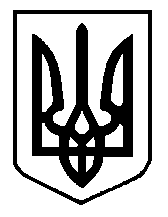 